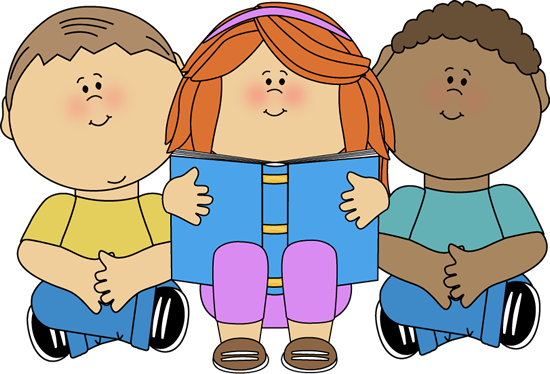 I need to have these 4 books in my book box:1 Non-fiction book1 Chapter book that is on my level1 Challenge book that is above your level1 book for fun (Trivia, facts)